.Intro - 16 counts - No Tags, No Restarts!(1-8) SAMBA R + L, PART OF DIAMANT R(9-16) TOUCH R, ROCK R, RECOVER, BEHIND SIDE CROSS, TOUCH L, ROCK L, BEHIND 1/4 TURN R(17-24) TOUCH R, STEP R FW, FAN R HEEL OUT & IN, COASTER, STEP 1/2 TURN R, SHUFFLE 1/2 TURN R(25-32) STEP 1/4 R, POINT L, HOLD, BALL CROSS SHUFFLE, SIDE ROCK, SAILOREnding: After Count 30 facing (3:00): Sailor ¼ L, Step R fw (12:00) Poooooose Contact: lene.m@privat.dk - www.happylinedanceherning.dkLast Update - 1st March 2017The Shape of You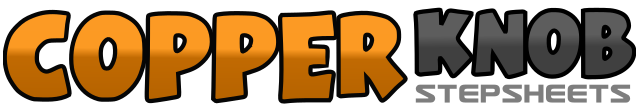 .......Count:32Wall:4Level:High Beginner.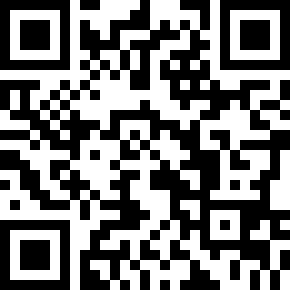 Choreographer:Emma Skov Støttrup Mainz (DK) & Lene Mainz Pedersen (DK) - February 2017Emma Skov Støttrup Mainz (DK) & Lene Mainz Pedersen (DK) - February 2017Emma Skov Støttrup Mainz (DK) & Lene Mainz Pedersen (DK) - February 2017Emma Skov Støttrup Mainz (DK) & Lene Mainz Pedersen (DK) - February 2017Emma Skov Støttrup Mainz (DK) & Lene Mainz Pedersen (DK) - February 2017.Music:Shape of You - Ed Sheeran : (iTunes)Shape of You - Ed Sheeran : (iTunes)Shape of You - Ed Sheeran : (iTunes)Shape of You - Ed Sheeran : (iTunes)Shape of You - Ed Sheeran : (iTunes)........1&2Cross R infront of L (10:30), Rock L to L side (12:00), Recover on R (1:30)3&4Cross L infront of R, Rock R to R side (12:00), Recover on L5&6Cross R infront of L, Step back on L (1:30), Step Back on R7&8Step L behind R, Step R to R side (3:00), Cross L infront of R&1-2Touch R toe beside L (4:30), Rock R fw to R diagonal, Recover on L (3:00)3&4Step R behind L, Step L to L side, Cross R infront of L&5-6Touch L toe beside R (1:30), Rock L fw to L diagonal, Recover on R (3:00)7-8Step L behind, Turn ¼ R Step R fw (6:00), Step L fw&1&2Touch R toe beside L, Lean fw while Stepping fw on R, Fan R Heel out to R, Fan R Heel back to center3&4Step back on R, Step L beside R, Step R fw5-6Step L fw, Turn ½ R step R fw (12:00)7&8Step ¼ R Step L to L side (3:00), Step R beside L, Step ¼ R step back on L (6:00)&1-2Step ¼ R step R to R side (9:00), Point L to L side, HOLD&3&4Step L beside R, Cross R infront of L, Step L to L side, Cross R infront of L5-6Rock L to L side, Recover on R7&8Cross L behind R, Step R to R side, Step L to L side (7:30)